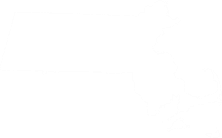 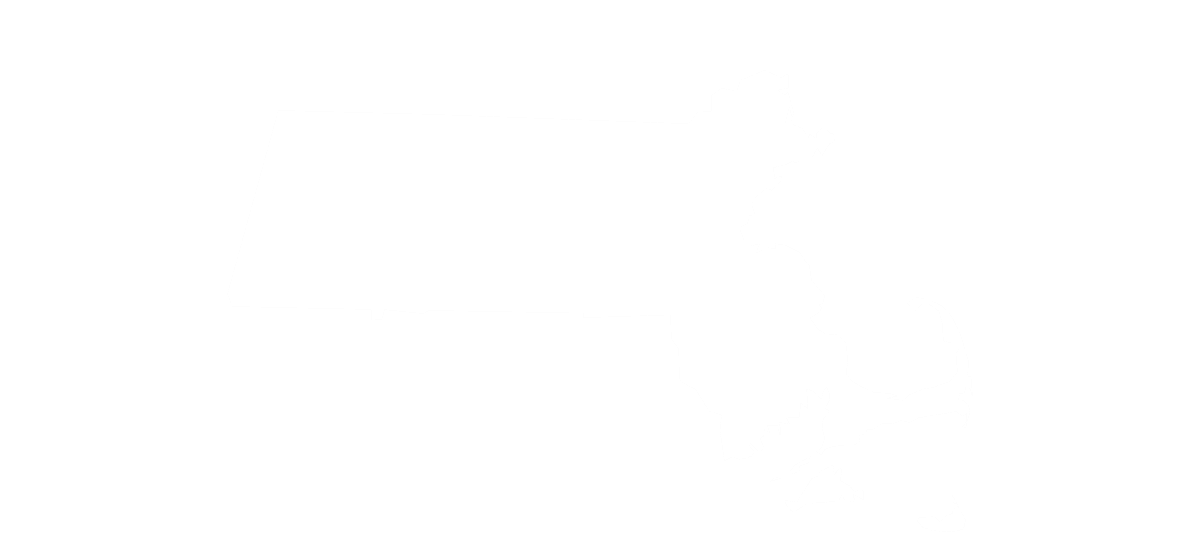 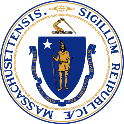 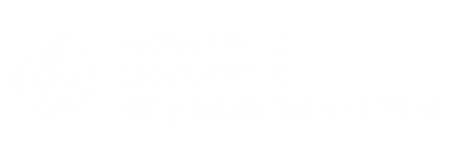 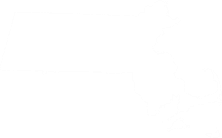 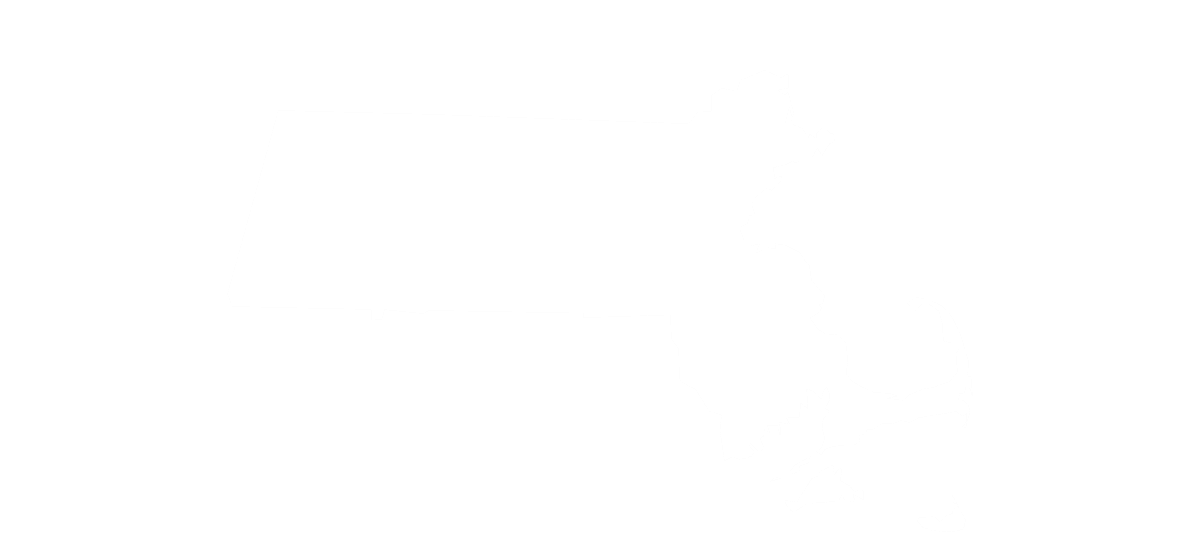 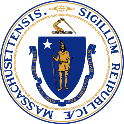 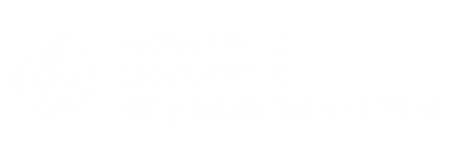 2020年5月18日，贝克-波利托政府（Baker-Polito Administration）宣布重新开放马萨诸塞州，这是一项全面性的分阶段计划，旨在安全地重新开放马萨诸塞州的经济，让人们重返工作岗位并缓解社会限制，同时尽量降低新型冠状病毒（COVID-19）对健康的影响。托儿和青少年服务计划是让本州复工的关键部分。在重新开放时，这些计划需要方案，以确保儿童、家庭和工作人员的健康与安全。马萨诸塞州儿童和青少年服务计划重新开放方式：《健康与安全的最低要求》，适用于在马萨诸塞州重新开放的分阶段计划中寻求运营的所有托儿计划。有关其他的说明可以在随附的常见问题和指导性文件中查找。早期教育与护理局（EEC）已授权托儿计划可以在2020年6月15日这一周开始重新开放的步骤，前提是他们能够做出计划以符合马萨诸塞州儿童和青少年服务计划的重新开放方式：《健康与安全的最低要求》。所有获得许可和批准的托儿计划，包括豁免紧急儿童护理计划（EECCP），都必须在重新开放之前提交其重新开放方案，计划出他们将如何实施《健康与安全最低要求》。要开始重新开放过程，所有获得许可和批准的托儿计划都被要求从2020年6月15这一周在主门户（LEAD）中进行重新开放办理事项。此办理事项可由被许可方的代表完成。计划将提供有关重新开放的信息作为此办理事项的一部分，包括重新开放的日期、时间表、小组人数、比例和面积。计划在重新开放办理事项中，将提交下列文件：重新开放方案：计划要提交其重新开放方案，分享其如何遵守《健康与安全的最低要求》。证明表：计划要填写一份证明表以证明他们将会采用《健康与安全的最低要求》以及其许可证上的任何其他条件。证明表必须由被许可方填写，并在提交办理事项后通过LEAD以电子邮件发出。工作人员核对表：计划要上传工作人员核对表，以验证是否已完成所需的健康与安全培训。
EEC已制定出托儿计划重新开放方案模板，为托儿计划提供易于使用的格式，以制定符合《健康与安全的最低要求》的书面方案。由于确定在COVID-19大流行期间重新开放的所有方法可能会影响计划并且要制定一份行动方案，我们鼓励计划调整或修改模板以适合其特定用途。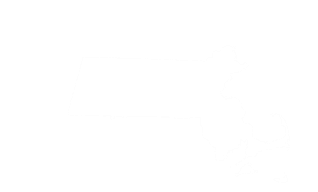 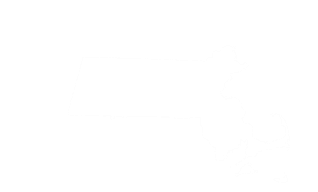 EEC要求计划制定下列的辅助方案：计划运营方案清洁方案监控和响应方案用药方案（如适用）运送方案（如适用）在这些方案中，会要求计划确定负责的个人或承担计划变更的责任，以确保儿童的健康与安全。下面列出的每个辅助方案模板是根据团体和学龄儿童及家庭托儿而定制。如果您在制定计划的重新开放方案时有任何疑问，请与您的EEC许可方联系。关于规划的灵活性请注意，EEC希望这些方案能够帮助计划，为重新开放后可能出现任何与COVID-19相关的紧急情况做好准备，确保有适当确定的指定人员和规程来解决任何预期的问题。EEC在审查这些方案时，将努力确定需要为个别提供者提供其他支持或指导的领域。方案的目的是支持计划采取必要的步骤，以在公共卫生恢复期间为运营托儿服务准备健康安全的环境。我们意识到即使最好的方案也需要备用方案，并且有些已确定的人员也许不能出勤或需要请假，或者计划在测试日常运营中的做法时可能需要对计划进行调整。我们鼓励计划在本文件之外进行规划工作，并为没包括在本文件中的其它可预见的挑战做好准备。在制定方案时，请记住考虑各项要求的主要原则，这些原则是通过下列方法阻止病毒的传播：通过限制小组之间的接触（例如，没有成人在教室之间或小组之间来回走动），尽量减少与任何潜在接触者密切接触的人数；和尽量将小组内个人之间的长时间密切接触减少到最低程度。下周初将发布进一步的指导，以支持计划的重新开放策略，包括：对提供者和教育人员的必要培训–请注意，这些培训非常简短，并且着重于关键的健康与安全需求从紧急照护到传统照护过渡过程的指导管理补助的指导其它资助和计划支持信息谨致，局长Sam	